ЧЕРКАСЬКА ОБЛАСНА РАДАГОЛОВАР О З П О Р Я Д Ж Е Н Н Я26.08.2020                                                                                         № 354-рПро скликаннятридцять восьмої сесіїобласної ради сьомого скликанняВідповідно до статей 46, 55 Закону України «Про місцеве самоврядування в Україні»:скликати тридцять восьму сесію обласної ради сьомого скликання
11 вересня 2020 року о 10 годині в сесійній залі Будинку рад.На розгляд сесії внести такі питання:1. Питання управління майном обласної комунальної власності.2. Про обласну програму забезпечення учасників антитерористичної операції/операції об’єднаних сил і бійців-добровольців, які брали участь
у захисті територіальної цілісності та державного суверенітету на Сході України, та членів їх сімей житлом у 2021-2025 роках.3. Про внесення змін до рішення обласної ради від 20.12.2019 № 34-47/VII «Про обласний бюджет Черкаської області на 2020 рік».4. Про території та об’єкти природно-заповідного фонду області.5. Різне.На сесію запросити народних депутатів України, голову та заступників голови обласної державної адміністрації, керівників департаментів, управлінь обласної державної адміністрації, інших обласних організацій, установ, голів районних рад, голів районних державних адміністрацій, міських голів міст обласного значення, голів об’єднаних територіальних громад, представників засобів масової інформації.Голова									А. ПІДГОРНИЙ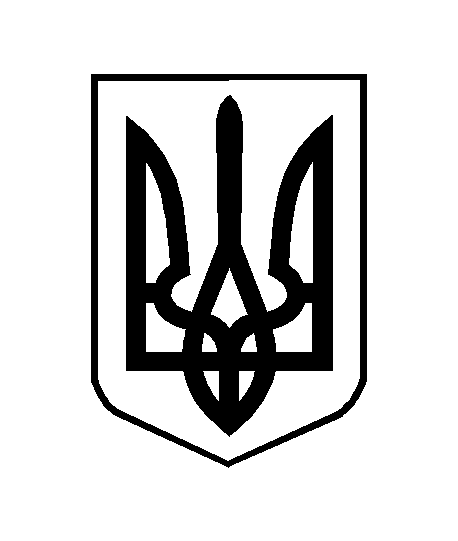 